Mark	:	_ 	Registration No.	:	_ 	Date of Registration	:	_ 	 Date of Filing (Original Application)   :	_ 	 Class No./Nos.	:	_ 	TO THE DIRECTOR:I, __ 	(Name of registrant/person authorized to sign)_	_(Address)a citizen/corporation of _	_ request that the above-identified registration be renewed in accordance with the provision of Republic Act No. 8293.Pursuant to the Trademark Regulations, the registrant confirms the following:All goods or services listed in the above-identified certificate of registration are requested to be renewed.    Yes _       _  No __	. (If no, please enumerate the goods or services for which the renewal is not requested. Attach additional sheet/s, if necessary.)There is no material variation in the manner of the display of the mark.  Yes _	_No____	(If no, please enclose five (5) sets of the new labels)Registrant hereby appoints FEDERIS & ASSOCIATES LAW OFFICES of Suites 2004 and 2005, 88 Corporate Center, 141 Valero corner Sedeño Street, Salcedo Village, Makati City, 1227 Philippines,  as agent or as attorney to file this request, to transact business in the Intellectual Property Office in connection therewith._ 	Signature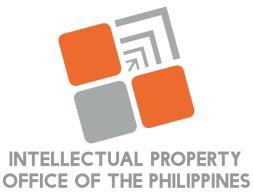 Intellectual Property Office of the PhilippinesDocument No.IPOPHL-SOP-BOT-01-F04Document No.IPOPHL-SOP-BOT-01-F04Bureau of TrademarksRev. No. 03Rev. No. 03REQUEST FOR RENEWAL OF TRADEMARK REGISTRATION FORM(Optional Form)Issued by: BOTDate: 10/01/2017Nice ClassificationDescription of Goods